防災フェスタ2022inWADA～災害時ひとりも見逃さない街を目指して～○要配慮者の安否確認はドローンで高南中校庭・体育館危険な作業をドローンに任すことによって震災救援所運営に余裕が生まれる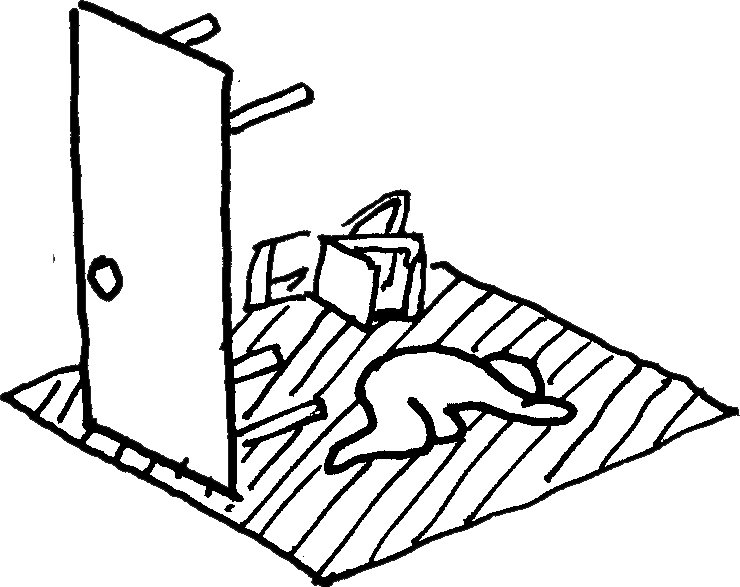 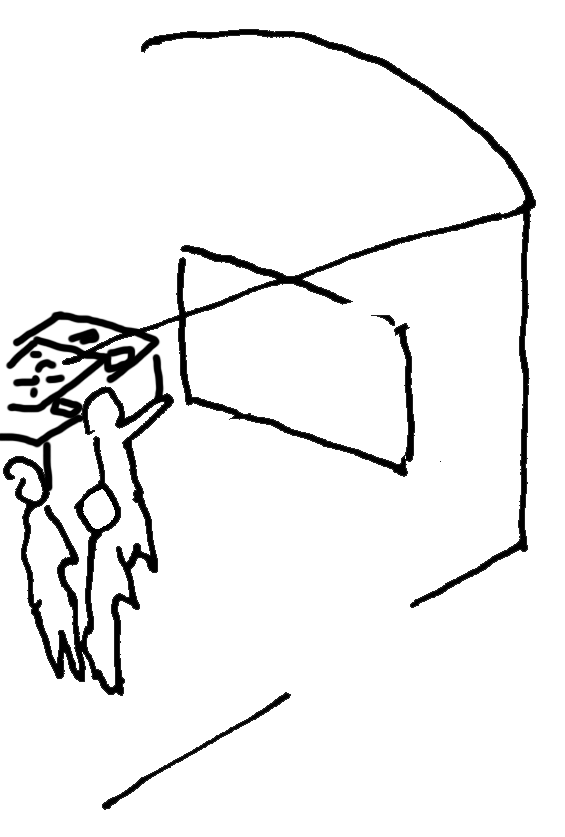 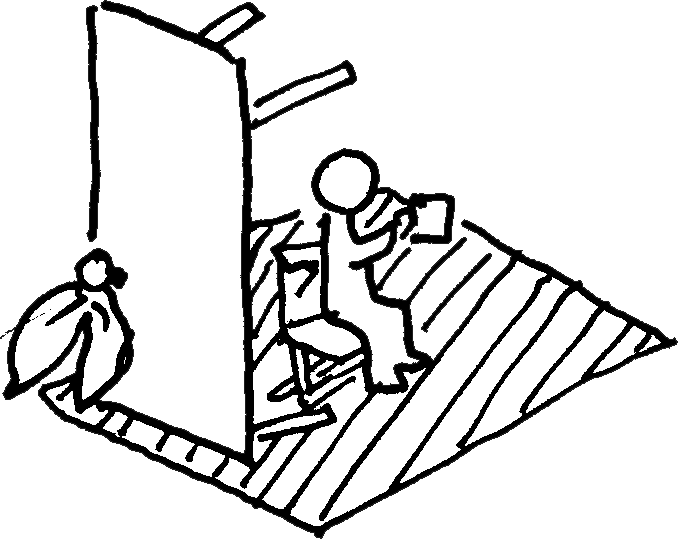 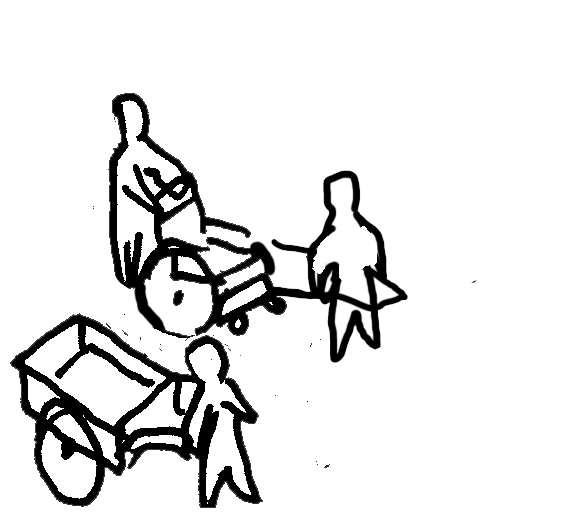 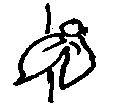 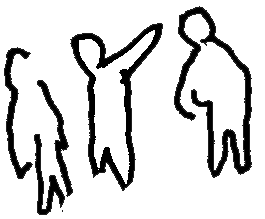 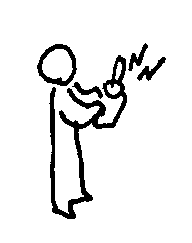 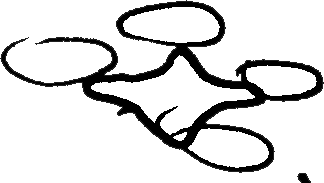 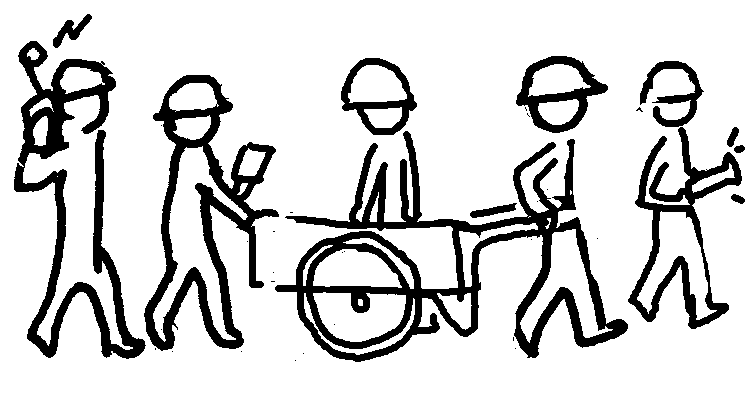 ○DIG訓練体育館へ　